	August 8, 2018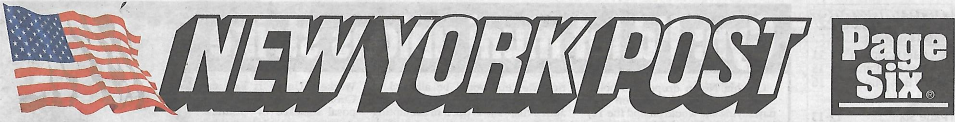 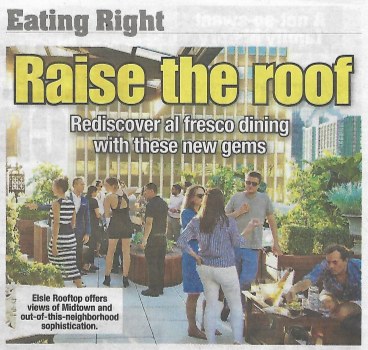 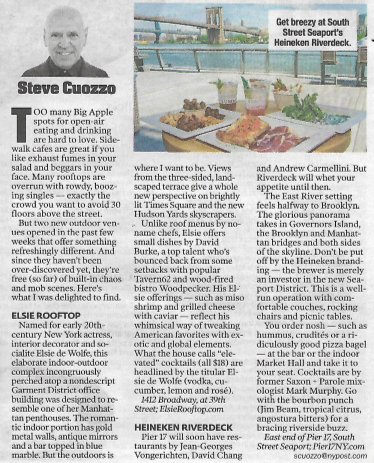 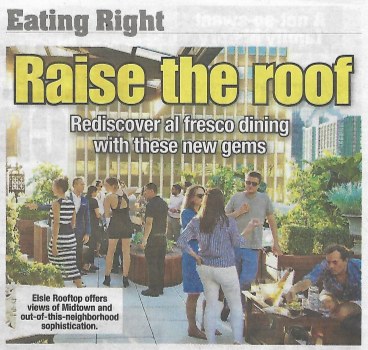 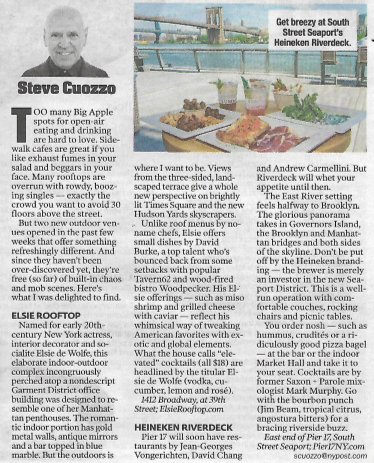 